Urząd Gminy w Rudzie MalenieckiejUrząd Gminy w Rudzie MalenieckiejUrząd Gminy w Rudzie Malenieckiej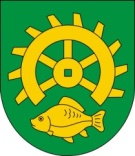 KARTA USŁUGI NR ŚR/04Wydanie 3KARTA USŁUGI NR ŚR/0421.11.2017 r.Opis sprawyWydanie zezwolenia na usuniecie drzew lub krzewówKomórka Urzędu prowadząca sprawęSamodzielne stanowisko – młodszy referent ds. ochrony środowiska
 i rolnictwaMiejsce składania dokumentówSekretariat Urzędu Gminy w Rudzie Malenieckiej – pokój nr 4Termin załatwienia sprawy30 dni od daty złożenia wniosku.Forma załatwieniaWydanie decyzji administracyjnej.Wymagane dokumenty1) wniosek o wydanie zezwolenia na wycięcie drzew (wzór wniosku do wypełnienia w załączeniu);
2) oświadczenie o posiadanym tytule prawnym władania nieruchomością albo oświadczenie o posiadanym prawie własności urządzeń, o których mowa w art. 49 § 1 Kodeksu cywilnego (bądź kserokopia dokumentu poświadczającego własność nieruchomości – za okazaniem do wglądu oryginału); 
3) zgodę właściciela nieruchomości, jeżeli jest wymagana, lub oświadczenie o udostępnieniu informacji, o której mowa w art. 83 ust. 4;
4) rysunek, mapę albo wykonany przez projektanta posiadającego odpowiednie uprawnienia budowlane projekt zagospodarowania działki lub terenu w przypadku realizacji inwestycji, dla której jest on wymagany zgodnie z ustawą z dnia 7 lipca 1994 r. - Prawo budowlane - określające usytuowanie drzewa lub krzewu w odniesieniu do granic nieruchomości 
i obiektów budowlanych istniejących lub projektowanych na tej nieruchomości; 
5) projekt planu: 
a) nasadzeń zastępczych, rozumianych jako posadzenie drzew lub krzewów, w liczbie nie mniejszej niż liczba usuwanych drzew lub o powierzchni nie mniejszej niż powierzchnia usuwanych krzewów, stanowiących kompensację przyrodniczą za usuwane drzewa i krzewy w rozumieniu art. 3 pkt 8 ustawy 
z dnia 27 kwietnia 2001 r. - Prawo ochrony środowiska lub 
b) przesadzenia drzewa lub krzewu 
- jeżeli są planowane, wykonany w formie rysunku, mapy lub projektu zagospodarowania działki lub terenu, oraz informację o liczbie, gatunku lub odmianie drzew lub krzewów oraz miejscu i planowanym terminie ich wykonania; 
6) decyzję o środowiskowych uwarunkowaniach albo postanowienie w sprawie uzgodnienia warunków realizacji przedsięwzięcia w zakresie oddziaływania na obszar Natura 2000, w przypadku realizacji przedsięwzięcia, dla którego wymagane jest ich uzyskanie zgodnie z ustawą z dnia 3 października 2008 r. o udostępnianiu informacji o środowisku 
i jego ochronie, udziale społeczeństwa w ochronie środowiska oraz o ocenach oddziaływania na środowisko, oraz postanowienie uzgadniające wydawane przez właściwego regionalnego dyrektora ochrony środowiska w ramach ponownej oceny oddziaływania na środowisko, jeżeli jest wymagana lub została przeprowadzona na wniosek realizującego przedsięwzięcie; 
7) zezwolenie w stosunku do gatunków chronionych na czynności podlegające zakazom określonym w art. 51 ust. 1 pkt 1-4 i 10 oraz w art. 52 ust. 1 pkt 1, 3, 7, 8, 12, 13 i 15, jeżeli zostało wydane. 
Oświadczenia, o których mowa w  pkt 2 i 3, składa się pod rygorem odpowiedzialności karnej za składanie fałszywych zeznań.Opłatyopłata skarbowa za pełnomocnictwo - 17 złopłata skarbowa za zaświadczenie - 17 złOpłatę skarbową uiszcza się w kasie Urzędu Gminy w Rudzie Malenieckiej lub na rachunek bankowy.Nr rachunku bankowegoBank Spółdzielczy w Przedborzu/Oddział Ruda Maleniecka
82 89880001 0040 04035190 0003Tryb odwoławczyOd decyzji odmawiającej dokonania lub zmiany wpisu przysługuje stronie odwołanie do Samorządowego Kolegium Odwoławczego 
w Kielcach. Odwołanie należy złożyć - za pośrednictwem Wójta Gminy Ruda Maleniecka - w terminie 14 dni od daty doręczenia decyzji odmownej.Podstawa prawnaUstawa z dn. 14 czerwca 1960 r. Kodeks postępowania administracyjnego (t. j. Dz. U. z 2017 r., poz. 1257); Ustawa z dn. 16 listopada 2006 r. o opłacie skarbowej (t. j. Dz. U. 
z 2016 r., poz. 1827 z późn. zm.);Ustawa z dnia 16 kwietnia 2004 r. o ochronie przyrody (t. j. Dz. U. z 2016 r. poz. 2134 z późn. zm.).Informacje dodatkowe-ZałącznikiWniosek o wydanie zezwolenia na wycinkę drzewOpracował:Anna CieszkowskaData:21.11.2017 r.Podpis:Anna CieszkowskaZatwierdził:Piotr PiecData:22.11.2017 r.Podpis:Piotr Piec